ΑΝΑΚΟΙΝΩΣΗΕΞΕΤΑΣΗ ΜΑΘΗΜΑΤΟΣ ΚΛΙΝΙΚΗΣ ΑΣΚΗΣΗΣ ΩΡΛ ΥΠΟΧΡΕΩΤΙΚΟ ΜΑΘΗΜΑ & ΕΠΙΛΟΓΗΣ ΣΤ’ ΕΤΟΣΟΙ ΕΠΙ ΠΤΥΧΙΩ ΦΟΙΤΗΤΕΣ ΙΑΤΡΙΚΗΣ ΠΟΥ ΔΕΝ ΕΧΟΥΝ ΕΞΕΤΑΣΤΕΙ ΣΤΟ ΜΑΘΗΜΑ:ΚΛΙΝΙΚΗ ΑΣΚΗΣΗ ΩΡΛΥΠΟΧΡΕΩΤΙΚΟ ΜΑΘΗΜΑ & ΕΠΙΛΟΓΗΣΚΑΙ ΕΠΙΘΥΜΟΥΝ ΝΑ ΕΞΕΤΑΣΤΟΥΝ ΝΑ ΤΟ ΔΗΛΩΣΟΥΝ ΣΤΗ ΓΡΑΜΜΑΤΕΙΑ ΤΗΣ ΩΡΛ ΚΛΙΝΙΚΗΣ (τηλ. 2613 603264-5) ΜΕΧΡΙ ΤΗΝ ΠΑΡΑΣΚΕΥΗ 6 ΟΚΤΩΒΡΙΟΥ 2017.ΗΜΕΡΟΜΗΝΙA ΠΡΟΦΟΡΙΚΗΣ ΕΞΕΤΑΣΗΣ:ΔΕΥΤΕΡΑ 9 ΟΚΤΩΒΡΙΟΥ 2017 – ΩΡΑ: 10.00ΕΛΛΗΝΙΚΗ ΔΗΜΟΚΡΑΤΙΑ 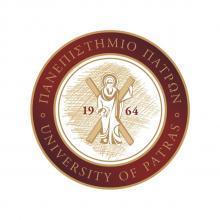 ΤΜΗΜΑ ΙΑΤΡΙΚΗΣΩΤΟΡΙΝΟΛΑΡΥΓΓΟΛΟΓΙΚΗ ΚΛΙΝΙΚΗΔιευθυντής: Καθηγητής ΒΑΣΙΛΕΙΟΣ Γ. ΔΑΝΙΗΛΙΔΗΣ